REPUBLIKA HRVATSKA             OSJEČKO-BARANJSKA ŽUPANIJA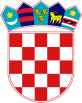 OSNOVNA ŠKOLA IVANE BRLIĆ MAŽURANIĆKLASA: 003-07/16-01/01URBROJ: 2185/10-16-01Koška, 9.6.2016.POZIV NA SASTANAK  VIJEĆA RODITELJAkoji će se održati dana 20.6.2016. godine s početkom u  18:00 sati u prostorijama OŠ Ivane Brlić Mažuranić, Koška, Trg dr. Franje Tuđmana 5.DNEVNI REDVerifikacija zapisnika sa prethodne sjedniceAnaliza uspjeha na kraju školske godine 2015./2016.Prijedlog broja odjela, učenika i razrednika za školsku godinu 2016./2017. Školski dokument o inkluzivnom odgoju i obrazovanju i usvajanje istogKalendar rada škole za školsku godinu 2016./2017.Projekt „Besplatni udžbenici“ za učenike osnovnih škola s prebivalištem na području Općine KoškaUpisi učenika osmih razreda u srednje školeRaznoDostaviti: Članovima Vijeća roditeljaRavnatelju školePismohrana, ovdjePREDSJEDNIK VIJEĆA RODITELJA:                  Zdravko Kuzminski, v.r.